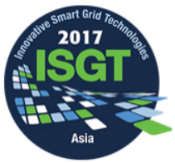 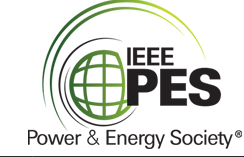 Personal DetailsIEEE PES Student Support ProgramApplication TemplateTitle:                              Last Name:                                First Name:       IEEE Membership Number:     IEEE PES Student Member: YES / NO                    Will attend ISGT-ASIA 2017: YES / NOSubmission/Paper ID:        University/Institution:    Bachelor Student       Master Student         PhD Student       Women in EngineeringYoung Profession         (Tick all that applies)  Street / P.O. Box:        Postal Code:                              City:                               Country:     Telephone (Country Code):              City Code:                        Number:   E-mail:     Why do you need this support?Please write a short statement why you want to get support for Networking Banquet, Accommodation supplement and Travel supplement. (Maximum 200 words). Please also attach your resume with this application.Recommendation    (Supervisor / Head of Department):Designation:      Title:                              Last Name:                                First Name:      Student Signature:                                              Supervisor Signature:Date:                                                                               Date:Please send signed and scanned forms to Dr. Nilesh Modi (nilesh.modi@aemo.com.au) by 31/10/17ONLY COMPLETE APPLICATION FORM WITH SUPPORTING RESUME WILL BE CONSIDERED